Absent:                             have no concerns. Voted in advance to approve should majority agree.ENDS:1. Fundamental Skills
2. Work Preparedness
3. Academic Advancement
4. Barton Experience
5. Regional Workforce Needs
6. Barton Services and Regional Locations
7. Strategic Planning
8. Contingency Planning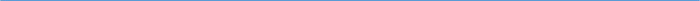 Barton Core Priorities/Strategic Goals Drive Student Success 1. Advance student entry, reentry, retention, and completion strategies. 2. Foster excellence in teaching and learning. Cultivate Community Engagement 3. Expand partnerships & public recognition of Barton Community College. Optimize the Barton Experience 4. Promote a welcoming environment that recognizes and supports student and employee engagement, integrity,  
  inclusivity, value, and growth. Emphasize Institutional Effectiveness 5. Develop, enhance, and align business processes.AGENDA/MINUTESAGENDA/MINUTESTeam NameLearning, Instruction and Curriculum Committee (LICC)Date5/15/2024Time3:30 – 4:30 pmLocationZoom https://bartonccc-edu.zoom.us/my/riegelsbccFacilitatorFacilitatorBrian HoweBrian HoweBrian HoweBrian HoweRecorderSarah Riegel Sarah Riegel Sarah Riegel Sarah Riegel Sarah Riegel Sarah Riegel Team membersTeam membersTeam membersTeam membersTeam membersTeam membersTeam membersTeam membersTeam membersTeam membersTeam membersPresent  XAbsent   OPresent  XAbsent   OTeam 1Team 1Team 2Team 3Team 3Non-votingNon-votingNon-votingxBrian Howe Team LeadBrian Howe Team LeadxLee Miller Team LeadxMegan Schiffelbein Team LeadMegan Schiffelbein Team LeadxKathy KottasKathy KottasoChris BakeroRenae SkeltonRenae SkeltonxJames HillxClaudia MatherClaudia MatherxElaine SimmonsElaine SimmonsxJennifer BernatisxTyler SchiffelbeinTyler SchiffelbeinxStephanie JoineroKurt TealKurt TealxDarren IveyDarren IveyxJosh WinklerxLori CrowtherxMary Doyle Mary Doyle oMary FoleyMary FoleyGuestGuestGuestGuestGuestGuestGuestGuestGuestGuestGuestGuestGuestxKurt KondaKurt KondaxJason LindstromJason LindstromAction ItemsAction ItemsAction ItemsAction ItemsAction ItemsAction ItemsAction ItemsReporterReporterReporterNew/RevisedNew/RevisedEffective SemesterSOCI 1102 Marriage and FamilyTeam 1 ReviewedOutcomes/Competency RevisionKCOG RevisionsMotion by Stephanie, second by JimApprovedSOCI 1102 Marriage and FamilyTeam 1 ReviewedOutcomes/Competency RevisionKCOG RevisionsMotion by Stephanie, second by JimApprovedSOCI 1102 Marriage and FamilyTeam 1 ReviewedOutcomes/Competency RevisionKCOG RevisionsMotion by Stephanie, second by JimApprovedSOCI 1102 Marriage and FamilyTeam 1 ReviewedOutcomes/Competency RevisionKCOG RevisionsMotion by Stephanie, second by JimApprovedSOCI 1102 Marriage and FamilyTeam 1 ReviewedOutcomes/Competency RevisionKCOG RevisionsMotion by Stephanie, second by JimApprovedSOCI 1102 Marriage and FamilyTeam 1 ReviewedOutcomes/Competency RevisionKCOG RevisionsMotion by Stephanie, second by JimApprovedSOCI 1102 Marriage and FamilyTeam 1 ReviewedOutcomes/Competency RevisionKCOG RevisionsMotion by Stephanie, second by JimApprovedKurt KondaKurt KondaKurt KondaRevisedRevisedFall 2024SOCI 1104 Contemporary Social ProblemsTeam 1 ReviewedOutcomes/Competency RevisionKCOG RevisionsMotion by Lee, second by MaryApprovedSOCI 1104 Contemporary Social ProblemsTeam 1 ReviewedOutcomes/Competency RevisionKCOG RevisionsMotion by Lee, second by MaryApprovedSOCI 1104 Contemporary Social ProblemsTeam 1 ReviewedOutcomes/Competency RevisionKCOG RevisionsMotion by Lee, second by MaryApprovedSOCI 1104 Contemporary Social ProblemsTeam 1 ReviewedOutcomes/Competency RevisionKCOG RevisionsMotion by Lee, second by MaryApprovedSOCI 1104 Contemporary Social ProblemsTeam 1 ReviewedOutcomes/Competency RevisionKCOG RevisionsMotion by Lee, second by MaryApprovedSOCI 1104 Contemporary Social ProblemsTeam 1 ReviewedOutcomes/Competency RevisionKCOG RevisionsMotion by Lee, second by MaryApprovedSOCI 1104 Contemporary Social ProblemsTeam 1 ReviewedOutcomes/Competency RevisionKCOG RevisionsMotion by Lee, second by MaryApprovedKurt KondaKurt KondaKurt KondaRevisedRevisedFall 2024PHED 1200 ArcheryTeam 2 ReviewedRevived Course: Course Description, Outcomes/Competency RevisionMotion by Stephanie, second by ClaudiaApprovedPHED 1200 ArcheryTeam 2 ReviewedRevived Course: Course Description, Outcomes/Competency RevisionMotion by Stephanie, second by ClaudiaApprovedPHED 1200 ArcheryTeam 2 ReviewedRevived Course: Course Description, Outcomes/Competency RevisionMotion by Stephanie, second by ClaudiaApprovedPHED 1200 ArcheryTeam 2 ReviewedRevived Course: Course Description, Outcomes/Competency RevisionMotion by Stephanie, second by ClaudiaApprovedPHED 1200 ArcheryTeam 2 ReviewedRevived Course: Course Description, Outcomes/Competency RevisionMotion by Stephanie, second by ClaudiaApprovedPHED 1200 ArcheryTeam 2 ReviewedRevived Course: Course Description, Outcomes/Competency RevisionMotion by Stephanie, second by ClaudiaApprovedPHED 1200 ArcheryTeam 2 ReviewedRevived Course: Course Description, Outcomes/Competency RevisionMotion by Stephanie, second by ClaudiaApprovedTyler SchiffelbeinTyler SchiffelbeinTyler SchiffelbeinRevisedRevisedFall 2024HIST 1452Team 2 ReviewedKCOG RevisionsMotion by Stephanie, second by JimApprovedHIST 1452Team 2 ReviewedKCOG RevisionsMotion by Stephanie, second by JimApprovedHIST 1452Team 2 ReviewedKCOG RevisionsMotion by Stephanie, second by JimApprovedHIST 1452Team 2 ReviewedKCOG RevisionsMotion by Stephanie, second by JimApprovedHIST 1452Team 2 ReviewedKCOG RevisionsMotion by Stephanie, second by JimApprovedHIST 1452Team 2 ReviewedKCOG RevisionsMotion by Stephanie, second by JimApprovedHIST 1452Team 2 ReviewedKCOG RevisionsMotion by Stephanie, second by JimApprovedJason LindstromJason LindstromJason LindstromRevisedRevisedFall 2024Syllabi Submitted to InactivateSyllabi Submitted to InactivateSyllabi Submitted to InactivateSyllabi Submitted to InactivateSyllabi Submitted to InactivateSyllabi Submitted to InactivateSyllabi Submitted to InactivateReporterReporterReporterInactivateInactivateEffective SemesterENGL 1105ENGL 1105ENGL 1105ENGL 1105ENGL 1105ENGL 1105ENGL 1105Stephanie JoinerStephanie JoinerStephanie JoinerXXFall 2024Other ItemsOther ItemsOther ItemsOther ItemsOther ItemsOther ItemsOther ItemsReporterReporterReporterUpdates from KBORSystemwide General Education Council is going to write a procedures guide this summerMath Pathways Committee discussed complaints about communications and transparencyCourse Placement Committee will finalize multiple placement measure for algebra on May 17Any interest in chess classes?A group called Chess for Life provides classes at Ellsworth CorrectionalCould we develop a chess class for the correctional facilities and campus?Updates from KBORSystemwide General Education Council is going to write a procedures guide this summerMath Pathways Committee discussed complaints about communications and transparencyCourse Placement Committee will finalize multiple placement measure for algebra on May 17Any interest in chess classes?A group called Chess for Life provides classes at Ellsworth CorrectionalCould we develop a chess class for the correctional facilities and campus?Updates from KBORSystemwide General Education Council is going to write a procedures guide this summerMath Pathways Committee discussed complaints about communications and transparencyCourse Placement Committee will finalize multiple placement measure for algebra on May 17Any interest in chess classes?A group called Chess for Life provides classes at Ellsworth CorrectionalCould we develop a chess class for the correctional facilities and campus?Updates from KBORSystemwide General Education Council is going to write a procedures guide this summerMath Pathways Committee discussed complaints about communications and transparencyCourse Placement Committee will finalize multiple placement measure for algebra on May 17Any interest in chess classes?A group called Chess for Life provides classes at Ellsworth CorrectionalCould we develop a chess class for the correctional facilities and campus?Updates from KBORSystemwide General Education Council is going to write a procedures guide this summerMath Pathways Committee discussed complaints about communications and transparencyCourse Placement Committee will finalize multiple placement measure for algebra on May 17Any interest in chess classes?A group called Chess for Life provides classes at Ellsworth CorrectionalCould we develop a chess class for the correctional facilities and campus?Updates from KBORSystemwide General Education Council is going to write a procedures guide this summerMath Pathways Committee discussed complaints about communications and transparencyCourse Placement Committee will finalize multiple placement measure for algebra on May 17Any interest in chess classes?A group called Chess for Life provides classes at Ellsworth CorrectionalCould we develop a chess class for the correctional facilities and campus?Updates from KBORSystemwide General Education Council is going to write a procedures guide this summerMath Pathways Committee discussed complaints about communications and transparencyCourse Placement Committee will finalize multiple placement measure for algebra on May 17Any interest in chess classes?A group called Chess for Life provides classes at Ellsworth CorrectionalCould we develop a chess class for the correctional facilities and campus?Elaine SimmonsElaine SimmonsElaine Simmons